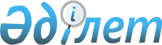 Об утверждении Правил создания и финансирования социальных рабочих мест для целевых групп населения
					
			Утративший силу
			
			
		
					Постановление Акимата Мангистауской области от 27 апреля 2005 года N 146. Зарегистрировано Департаментом юстиции Мангистауской области 25 мая 2005 года за N 1906. Утратило силу постановлением Мангистауского областного акимата от 11 июля 2012 года № 01-30-1018

    Сноска. Утратило силу постановлением Мангистауского районного  акимата от 11.07.2012 года № 01-30-1018.       В соответствии с Законами Республики Казахстан от 23 января 2001 года N 148 "О местном государственном управлении в Республике Казахстан", от 23 января 2001 года N 149 "О занятости населения" и  в целях обеспечения своевременного выполнения "Программы занятости населения Республики Казахстан на 2005-2007 годы", утвержденной постановлением Правительства Республики Казахстан от 27 января 2005 года N 68, акимат области   ПОСТАНОВЛЯЕТ: 

     1. Утвердить прилагаемые Правила создания и финансирования социальных рабочих мест для целевых групп населения (далее - социальное рабочее место). 

     2. Акимам городов и районов ежегодно за месяц до наступления нового финансового года определять с письменного согласия работодателей перечень организаций, в которых будут созданы социальные рабочие места и финансирование расходов на эти цели на предстоящий год в установленном законодательством порядке. 

     3. Департаменту координации занятости и социальных программ Мангистауской области (Баужанова А.) осуществлять меры по содействию занятости безработных на социальных рабочих местах, созданных для целевых групп населения. 

     4. Контроль за исполнением настоящего постановления возложить на заместителя акима области Турысбекова М.К.      Аким области                              Приложение           

Утверждено постановлением   

акимата Мангистауской области 

                               от 27 апреля 2005 года N 146  ПРАВИЛА 

создания и финансирования социальных рабочих мест 

для целевых групп населения      Настоящие Правила разработаны в соответствии с Законами Республики Казахстан от 23 января 2001 года N 148 "О местном государственном управлении в Республике Казахстан", от 23 января 2001 года N 149 "О занятости населения", в целях обеспечения своевременного выполнения "Программы занятости населения Республики Казахстан на 2005-2007 годы", утвержденной постановлением Правительства Республики Казахстан от 27 января 2005 года N 68 и определяют порядок организации и финансирования социальных рабочих мест для трудоустройства безработных из целевых групп населения, регулируют основные условия и систему расчетов с организациями независимо от форм собственности, которые предоставят социальные рабочие места. 



  1. Общие положения      1. Социальное рабочее место - рабочее место, официально предоставляемое работодателями для трудоустройства безработных граждан из целевых групп населения, с частичной компенсацией затрат работодателя на оплату труда принятых работников за счет средств местного бюджета. 

     2. На безработных, трудоустроенных на социальные рабочие места, распространяются законодательные акты Республики Казахстан о труде, пенсионном обеспечении и страховании. 

     3. Уполномоченным органом, обеспечивающим содействие в трудоустройстве безработных из целевых групп населения на социальные рабочие места, являются районные, городские отделы занятости и социальных программ (далее - уполномоченный орган).   



  2. Порядок создания и трудоустройства на социальные рабочие места      4. Социальные рабочие места создаются работодателями и финансируются из собственных средств, с частичной компенсацией затрат на оплату труда, принятых на эти рабочие места безработных из средств местного бюджета. 

     5. Уполномоченный орган заключает с работодателями  договор по оказанию услуг на выплату частичной компенсации затрат на оплату труда принятых на социальные рабочие места безработных из целевых групп населения.    

     6. С целью обеспечения трудоустройства безработных на  социальные рабочие места и эффективного использования бюджетных средств, предназначенных на оплату их труда, районные и городские акиматы определяют с письменного согласия работодателей перечень организаций, в которых будут предоставлены  или вновь созданы социальные рабочие места для трудоустройства безработных из целевых групп населения. 

     В перечень  включаются только организации, предоставляющие или создающие социальные рабочие места, финансирование на оплату труда которых осуществляется за счет собственных средств. 



  3. Источники и условия финансирования социальных рабочих мест      7. Средства на финансирование оплаты труда лиц, занятых на социальных рабочих местах, предусматриваются решениями районных и городских маслихатов по соответствующей бюджетной программе. 

     8. Оплата труда безработных, принятых на социальные рабочие места, осуществляется работодателем ежемесячно в соответствии с условиями индивидуального трудового договора и зависит от количества, качества и сложности выполняемой работы. 

     9. Расходы работодателей на оплату труда безработных, трудоустроенных на социальные рабочие места, возмещаются из средств местного бюджета в размере 60 процентов от минимальной месячной заработной платы на срок не более шести месяцев, а на предприятиях и организациях, занимающихся очисткой территории населенных пунктов, озеленением и благоустройством - в размере одной минимальной заработной платы. 

     10. Работодатели для возмещения из районных, городских бюджетов расходов по оплате труда, ежемесячно до 1 числа следующего месяца представляют в местные уполномоченные органы в установленном законодательством порядке: выписку из приказа о приеме на работу, табель учета рабочего времени, ведомость-расчет начисления заработной платы по каждому трудоустроенному, заявку на финансирование средств из местного бюджета на оплату труда безработных, принятых на социальные рабочие места. 

     11. Уполномоченный орган, проверив расчеты работодателя на возмещение средств из местного бюджета по оплате труда социальных рабочих мест, представляет до 5 числа после отчетного периода в районные и городские финансовые отделы бюджетную заявку на финансирование указанных средств. 

     12. Районные и городские финансовые отделы до 10 числа ежемесячно осуществляют финансирование на счета уполномоченных органов. 

     13. Уполномоченный орган перечисляет бюджетные средства на лицевые счета безработных. 

     14. Заработная плата, выплачиваемая из средств местного бюджета безработным, трудоустроенным на социальные рабочие места, облагается налогом в установленном законодательством порядке.    



  4. Ведение учета и отчетности      15. Уполномоченный орган  не позднее 10 числа каждого месяца составляет отчет по организации социальных рабочих мест в разрезе работодателей и передает в Департамент координации занятости и социальных программ Мангистауской области. 

     16. Департамент координации занятости и социальных программ  Мангистауской области ежеквартально представляет информацию по организации социальных рабочих мест в Департамент финансов Мангистауской области. 



  5. Контроль      17. Контроль за соблюдением настоящих Правил и за целевым использованием бюджетных средств, осуществляются Департаментом координации занятости и социальных программ Мангистауской области и контрольными органами согласно действующего законодательства Республики Казахстан. 
					© 2012. РГП на ПХВ «Институт законодательства и правовой информации Республики Казахстан» Министерства юстиции Республики Казахстан
				